The Family Court of the State of Delaware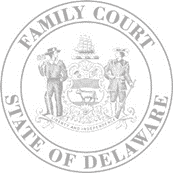 In and For  New Castle County   Kent County   Sussex CountyANCILLARY PRETRIAL STIPULATIONPetitioner	v. Respondent		Petitioner	   v. Respondent	ESTIMATED TRIAL TIMEPETITIONER’S Estimated Trial Time:        		RESPONDENT’S Estimated Trial Time:       	HOUSEHOLD BELONGINGSHave household belongings been divided?PENSIONSHave qualified domestic relations orders (QDROs) or pension allocation orders been prepared for all marital pension plans?ISSUES IN AGREEMENTList marital assets and their specific values:List marital debts to be shared and their specific balances:State the annual incomes which the parties agree should be attributed to each party:State other issues in agreement:ISSUES IN DISPUTEList the marital assets in dispute and state each party’s position: List the debts in dispute and state each party’s position:If either party’s income is in dispute, state the basis of each party’s position:State other issues in dispute and each party’s position:WITNESSESList the witness(es) you expect to call and the reason for their testimony.  Other witnesses will be permitted to testify only with Court approval:OTHER RELEVANT CIRCUMSTANCESList any other relevant considerations (including factors listed in Title 13, Section 1513 of the Delaware Code, such as extraordinary or dissipation by a party, exceptional gifts, or non-marital assets):ALIMONYIf alimony is requested, the party seeking alimony is to complete the following:Have you cohabitated with another adult since separation?	 Yes	 NoAmount of monthly child support received from either party:	     	Amount of monthly alimony: $      		Date of Order:      	Reasons party is dependent.  If health is at issue, identify the supporting evidence to be presented at trial:Use the Form 465 Ancillary Financial Disclosure Report to list your CURRENT and PROPOSED expenses, and attach to this form.PROPOSED REASONSPursuant to Title 13, Section 15413 of the Delaware Code, the Court, in dividing the marital property and allocating the marital debts, must consider the following factors:The length of the marriage;Any prior marriage of the party;The age, health, station, amount and sources of income, vocational skills, employability, estate, liabilities and needs of each of the parties;Whether the property award is in lieu of or in addition to alimony;The opportunity of each for future acquisitions of capital assets and income;The contribution or dissipation of each party in the acquisition, preservation, depreciation or appreciation of the marital property, including the contribution of a party as homemaker or spouse;The value of the property set apart to each party;The economic circumstances of each party at the time of the division of property is to become effective, including the desirability of awarding the family home or the right to live therein for reasonable periods to the party with whom any children of the marriage will live;Whether the property was acquired by gift, except those gifts excluded by Title 13, Section 1513(b)(1) of the Delaware Code;The debts of the parties;Tax consequences;OTHERAttach a “Wright Chart” and a proposed form of Order.  State any other stipulations below:The litigants are hereby bound in the ancillary proceedings by the stipulations made above, absent a showing of good cause and amended Court Order and have an affirmative duty to provide the Court with any material change in information.At the Court’s discretion, the parties may be required to amend, resubmit or supplement the Ancillary Pretrial Stipulation.  Failure to comply may result in the imposition of sanctions that may include, but are not limited to, dismissal of the ancillary matters with prejudice, fines, counsel fees and/or forfeiting the Ancillary Hearing date. At least seven days prior to the ancillary hearing, the parties shall exchange and premark all exhibits, with the exception of any exhibits which either party seeks to introduce solely for the purpose of impeaching the other party.  Petitioner’s exhibits shall be premarked “P-_” and Respondent’s exhibits shall be premarked “R-_.”  At the commencement of the Ancillary Hearing, the parties shall submit a stipulation of the matters about which they agree and the matters that remain at issue, and Qualified Domestic Relations Orders (“QDROs”) dividing any assets which either party proposes be divided by QDRO. PETITIONER		 RESPONDENT PETITIONER’S ATTORNEY		 RESPONDENT’S ATTORNEY DATE		 DATE		 IT IS SO ORDERED.		 JUDGE      		 DATEDate emailed/mailed: 	WRIGHT v. WRIGHT CHART * Both Petitioner and Respondent must complete this Chart. *Completed by: 		Petitioner:	     		  Respondent:	     				(Enter Name Here)			(Enter Name Here)Date:      		Attorney Name:      	WRIGHT v. WRIGHT CHART Completed by: 		Petitioner:	     		  Respondent:	     				(Enter Name Here)			(Enter Name Here)Date:      		Attorney Name:      	WRIGHT v. WRIGHT CHART Completed by: 		Petitioner:	     		  Respondent:	     				(Enter Name Here)			(Enter Name Here)Date:      		Attorney Name:      	NameNameNameNameCase NameCase NameStreet Address (including Apt)Street Address (including Apt)Street Address (including Apt)Street Address (including Apt)P.O. Box NumberP.O. Box NumberP.O. Box NumberP.O. Box NumberFile NumberFile NumberCity/State/Zip CodeCity/State/Zip CodeCity/State/Zip CodeCity/State/Zip CodePhone	D.O.B.Phone	D.O.B.Petition NumberPetition NumberAttorney Name Attorney Name Attorney NameAttorney NameE-Mail AddressE-Mail AddressE-Mail AddressE-Mail AddressDate of MarriageDate of MarriageFAX NumberFAX NumberFAX NumberFAX NumberDate of SeparationDate of SeparationDate of DivorceDate of DivorceEmployer NameYears EmployedYears EmployedEmployer NameYears EmployedEmployer AddressEmployer AddressEmployer AddressEmployer AddressPosition or OccupationPosition or OccupationPosition or OccupationPosition or OccupationCurrent Annual IncomeCurrent Annual IncomeCurrent Annual IncomeCurrent Annual IncomeIf you have remarried, indicate date of marriageIf you have remarried, indicate date of marriageNames and dates of birth of minor children of the parties.Indicate with whom the child(ren) reside:  Mother (M), Father (F), Shared (S).Names and dates of birth of minor children of the parties.Indicate with whom the child(ren) reside:  Mother (M), Father (F), Shared (S).Names and dates of birth of minor children of the parties.Indicate with whom the child(ren) reside:  Mother (M), Father (F), Shared (S).Names and dates of birth of minor children of the parties.Indicate with whom the child(ren) reside:  Mother (M), Father (F), Shared (S).Names and dates of birth of minor children of the parties.Indicate with whom the child(ren) reside:  Mother (M), Father (F), Shared (S).NameD.O.B.Resides withResides withResides withM F S M F S M F S M F S M F S M F S Names and dates of birth of adult children of the parties.Indicate with whom the child(ren) reside:  Mother (M), Father (F), Shared (S).Names and dates of birth of adult children of the parties.Indicate with whom the child(ren) reside:  Mother (M), Father (F), Shared (S).Names and dates of birth of adult children of the parties.Indicate with whom the child(ren) reside:  Mother (M), Father (F), Shared (S).Names and dates of birth of adult children of the parties.Indicate with whom the child(ren) reside:  Mother (M), Father (F), Shared (S).NameD.O.B.Enrolled in SchoolEnrolled in SchoolY  N  Y  N  Y  N  Y  N  Y  N  Y  N  Date of settlement meeting*:Jurisdiction has been retained for the following:Jurisdiction has been retained for the following:Date of pretrial conference:Property Division AlimonyDate and time of ancillary hearing:Counsel Fees Court Costs*or reason why not held:Percentage Distribution Requested by:Petitioner      Respondent      Petitioner:	  Yes	 No	Respondent:	  Yes	 NoPetitioner:	  Yes	 No	Respondent:	  Yes	 NoASSETSAMOUNTCOMMENTSDEBTSAMOUNTCOMMENTSPetitioner:$      Respondent:$      ASSETS / AMOUNTASSETS / AMOUNTPETITIONER’S POSITIONRESPONDENT’S POSITION/	     /	     /	     /	     /	     /	     /	     /	     /	     /	     DEBTS / AMOUNTDEBTS / AMOUNTPETITIONER’S POSITIONRESPONDENT’S POSITION/	     /	     /	     /	     /	     /	     /	     /	     /	     PETITIONER’S POSITIONRESPONDENT’S POSITIONISSUEPETITIONER’S POSITIONRESPONDENT’S POSITIONPETITIONER’S WITNESS(ES)PETITIONER’S WITNESS(ES)RESPONDENT’S WITNESSES(ES)RESPONDENT’S WITNESSES(ES)Name of WitnessReason for TestimonyName of WitnessReason for TestimonyPETITIONERRESPONDENTPETITIONERRESPONDENTPETITIONER’S POSITIONRESPONDENT’S POSITIONPETITIONER’S POSITIONRESPONDENT’S POSITIONPETITIONER’S POSITIONRESPONDENT’S POSITIONPETITIONER’S POSITIONRESPONDENT’S POSITIONPETITIONER’S POSITIONRESPONDENT’S POSITIONPETITIONER’S POSITIONRESPONDENT’S POSITIONPETITIONER’S POSITIONRESPONDENT’S POSITIONPETITIONER’S POSITIONRESPONDENT’S POSITIONPETITIONER’S POSITIONRESPONDENT’S POSITIONPETITIONER’S POSITIONRESPONDENT’S POSITIONASSETS      VALUE (Net)VALUE (Net)PetitionerPetitionerRespondentRespondent$$$$$$$$$$$$$$$$$$$$$$$$$$$$$$$$$$$$$$$$$$$$$$$$$$$$$$$$$$$$ASSET TOTAL$$$$$      owes       $      on Assets.DEBTS *(* Subject to documentation)VALUE (Net)VALUE (Net)PetitionerPetitionerRespondentRespondent$$$$$$$$$$$$$$$$$$$$$$$$$$$$$$$$$$$$$$$$$$$$$$$$$$$$$$$$$$$$DEBT TOTAL$$$$$      owes       $      on Debts.Total Payment by       to       of $     .TAX DEFERRED ASSETS